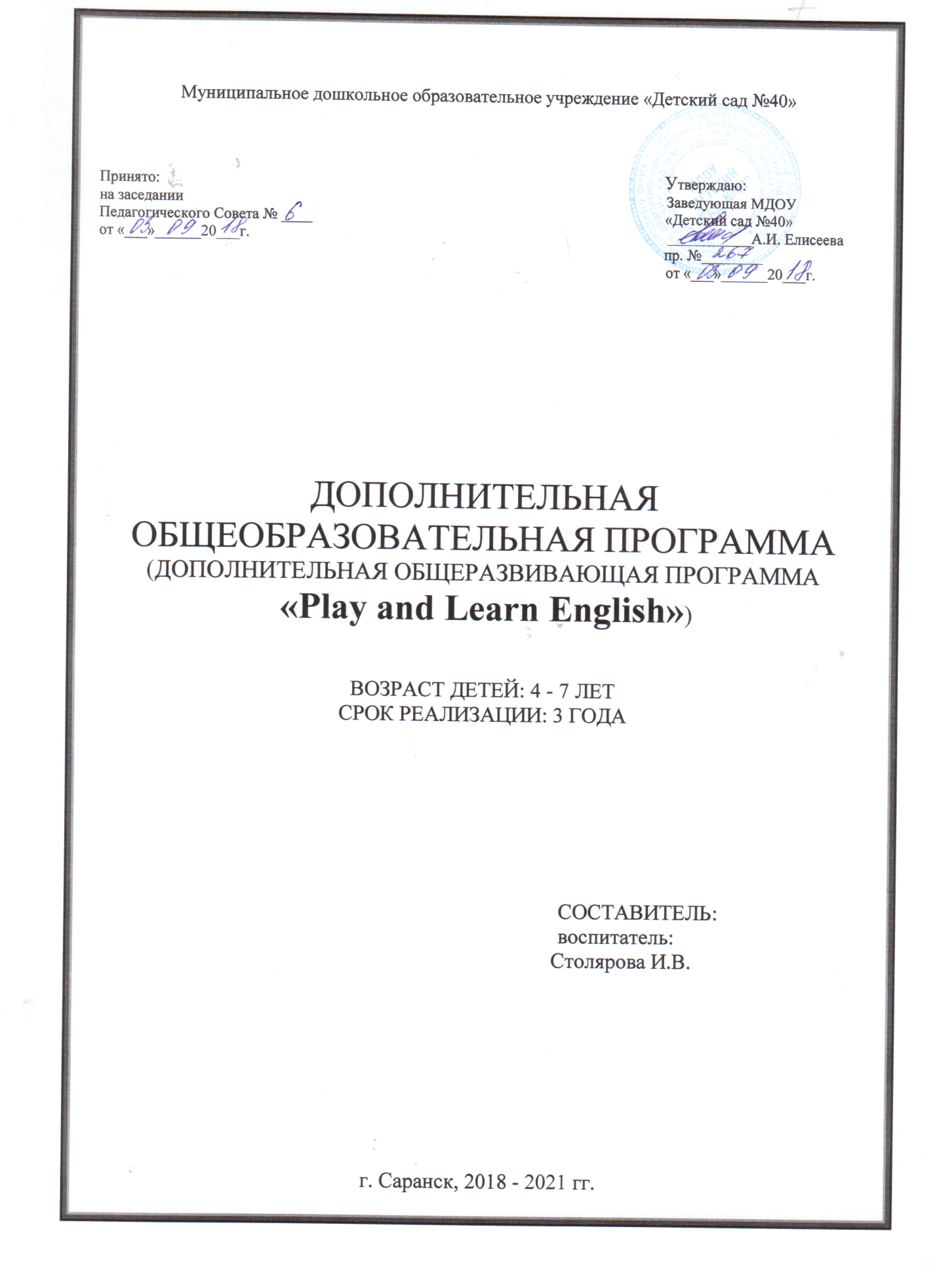 ПАСПОРТ ПРОГРАММЫПояснительная запискаПрограмма направлена на воспитание интереса к овладению английским языком, формирование гармонично развитой личности, развитие психических процессов, познавательных и языковых способностей; способствует развитию активной и пассивной речи; помогает освоить детям элементарные навыки устной речи и умение вести несложную беседу на английском языке в рамках пройденной темы. Программа обеспечивает развитие интеллектуальных умений, творческих способностей у учащихся, необходимых для дальнейшей самореализации и формирования личности ребенка, позволяет ребёнку проявить себя, преодолеть языковой барьер, выявить свой творческий потенциал.Программа составлена с учетом требований федеральных государственных стандартов и соответствует возрастным особенностям дошкольника.Программа кружка имеет познавательно-речевую направленность и призвана обеспечить усвоение учащимися базовых основ английского языка, а также ознакомление с культурой, традициями и обычаями Великобритании.Актуальность изучения английского языка продиктована потребностями современного мира. Иностранный язык сегодня становится в большей мере средством жизнеобеспечения общества. Роль иностранного языка возрастает в связи с развитием экономических связей. Изучение иностранного языка и иноязычная грамотность наших граждан способствует формированию достойного образа россиянина за рубежом, позволяющий разрушить барьер недоверия, дают возможность нести и распространять свою культуру и осваивать другую. Поэтому иностранный язык стал обязательным компонентом обучения не только в вузах, средней, старшей школы, но и в начальной школе.Раннее обучение иностранного языка создает прекрасные возможности для того, чтобы вызвать интерес к языковому и культурному многообразию мира, уважение к языкам и культуре других народов, способствует развитию коммуникативно-речевого такта. Роль иностранного языка особенно неоценима в развивающем плане. « Образовательное значение иностранных языков заключается в развитии мыслительных способностей детей, в развитии филологического образования путем сопоставления языков, тщательного изучения строя иностранного языка» (Л.В. Щерба). Язык для детей становится, прежде всего, средством развития, познания и воспитания. Проблема раннего обучения заключается в необходимости изыскивать резервы в организации обучения, чтобы не упустить и воспользоваться преимуществом сенситивного периода усвоения иностранного языка в раннем школьном возрасте. Ведь экспериментальные исследования указывают на то, что после 9 лет у ребенка в известной мере утрачивается гибкость речевого механизма. В связи с этим актуальность этой программы не вызывает сомнений. Программа кружка  направлена на воспитание интереса к овладению иностранным языком, формирование гармоничной личности, развитию психических процессов, а так же познавательных и языковых способностей; способствует развитию активной и пассивной речи, правильному звукопроизношению на осознанном уровне. Причем изучение фонетики происходит при помощи музыки и помогает выработать правильное чистое произношение и усвоить отдельные фонетические правила.Новизна предлагаемой программы состоит в том, что при обучении английскому языку пристальное внимание уделяется выработке коммуникативных способностей (навыков свободного общения и прикладного применения английского языка). Для создания коммуникативной обстановки во взаимодействии с детьми важно поддерживать высокую активность каждого ребёнка, нужно чтобы дети как можно раньше почувствовали результат своих усилий. Важно, прежде всего, оценивать успехи ребёнка, а не недоработки. Даже самая маленькая победа должна быть оценена. Успех обучения и отношение детей к предмету во многом зависит от того, насколько интересно и эмоционально педагог проводит занятия. Использование компьютерной поддержки очень важно, так как наглядность и ситуации на мониторе вполне реальны. Перечисляя средства, способствующие развитию интереса к иностранным языкам нельзя не остановиться ещё на одном – пении. Обращаясь на занятиях к пению, мы решаем несколько задач: пение способствует улучшению иноязычного произношения, развивает память; несёт большой эстетический и воспитательный потенциал: происходит приобщение к музыкальной культуре страны изучаемого языка. Кроме того, пение вносит в занятие  разнообразие, снимает усталость. Педагогическая целесообразность состоит в создании благоприятных условий для максимального раскрытия индивидуального и творческого потенциала детей, выявление и развитие их лингвистических и специальных способностей с целью их дальнейшего самоопределения в образовательно-познавательном пространстве систем дополнительного образования.Отличительные особенности данной дополнительной образовательной программы. Предлагаемая программа направлена на создание базы для дальнейшего изучения иностранного языка в начальной школе. В программе раскрываются содержание доступных и понятных сфер жизнедеятельности ребенка: знакомства, игрушки, животные, предметы быта, продукты питания. Обучающиеся в игровой форме овладевают основными видами речевой деятельности – говорением, аудированием, знакомятся с английскими звуками, получают первые представления об англоязычных странах и их культуре. Цель данной программы – это формирование иноязычных коммуникативных умений дошкольников.Задачи программыОбразовательные:формирование представлений об иностранном языке как средстве общения, позволяющем добиваться взаимопонимания с англоязычными людьми;расширение лингвистического кругозора дошкольников (овладение первичной коммуникацией на втором языке);приобщение к культуре стран изучаемого языка;формирование элементарного осознания явлений языка и речи;обеспечение коммуникативно-психологической адаптации детей к новому языковому миру для преодоления дальнейшего психологического барьера.Развивающие:развитие элементарных навыков устной речи на иностранном языке;формирование личностных качеств, эмоциональной сферы дошкольника, его внимания, памяти, мышления и воображения в процессе участия в игровой коммуникативной деятельности;развитие познавательных способностей, плюралистического мировоззрения, овладение умением работать в паре, в группе.Воспитательные:воспитание активности, дисциплинированности и наблюдательности;воспитание любви и интереса к английскому языку - формирование социокультурной осведомленности;способствовать формированию взаимоуважения, самоуважения;воспитание дружелюбного отношения к представителям других стан;воспитание и развитие личности посредством приобщения к культуре англоязычных стран с помощью детского фольклора.Условия реализации образовательной программыВозраст детей. Данная программа предназначена для обучения детей 4-7 лет и учитывает особенности их психологического и физического развития.  Программа рассчитана на 3 года обучения.Этапы реализации программы. Организационный - установление контакта с детьми. (Обеспечить заинтересованность детей в изучении английского языка) Основной - решение поставленных задач; активное включение детей в работу. (Успешное и своевременное изучение учебного материала) Заключительный - оценка качества фонетических, речевых и умственных способностей. (Достижение высокого положительного результата).Формы и режим занятий.  Занятия  проводятся 1 раз в неделю с детьми средней группе и 2 раза в неделю с детьми старшего дошкольного возраста. Продолжительность занятия  в соответствии с требованиями СанПиН 2.4.4.1251-03, СанПиН 2.4.1.2660-10    устанавливается в пределах:-       20 минут для детей 3-5 лет.-       25 минут для детей 5-6 лет.-       30 минут для дошкольников 6-7 лет.Частота проведения занятий максимально учтена и исходит из реальных потребностей и интересов дошкольников в общении и познании. Следует отметить, что цели и задачи данного курса формируются на уровне, доступном детям данного возраста, исходя из их речевых потребностей и возможностей. Каждый вид занятий строится как  вид общения, максимально приближенный к естественному общению. Особое внимание следует обратить на фонетическую сторону речи: произношение звуков, овладение основными типами интонации в английском языке. Занятия  следует начинать с фонетической разминки. Считалки, четверостишия, песенки направлены на развитие и совершенствование произносительных навыков, создание благоприятного эмоционального настроя. Физкультминутки не только снимают усталость и напряжение у детей, но и развивают их внимание и память. Кроме того, дети упражняются в произношении. Для создания коммуникативной обстановки во взаимодействии с детьми важно поддерживать высокую активность каждого ребёнка, нужно чтобы дети как можно раньше почувствовали результат своих усилий. Важно, прежде всего, оценивать успехи ребёнка, а не недоработки. Даже самая маленькая победа должна быть оценена. Успех обучения и отношение детей к предмету во многом зависит от того, насколько интересно и эмоционально педагог проводит занятия. Конечно, в процессе обучения иностранным языкам детей дошкольного возраста,  большое значение имеет игра. Тем более уместно, когда педагог использует игровые приёмы, наглядность, тем прочнее ребёнок усваивает материал. Наблюдения показывают: укрепляя уверенность ребёнка в себе, а так же повышая его самооценку, педагог создаёт условия для его успехов и достижений в изучении иностранного языка. Даже исправление ошибок должно протекать как определённый этап игры.Формы и методы проведения занятий1. Методы накопления содержания детской иноязычной речи: общение ребенка с педагогом и сверстниками на занятиях;пример речевой деятельности педагога (детей);перевод с языка на язык (в ходе занятия является компонентом отдельных игровых упражнений или возникает спонтанно);хоровое проговаривание, заучивание слов, словосочетаний, предложений наизусть (стихи, песенки, рифмовки, скороговорки);тренинг: ответы детей на вопросы педагога, сверстников;беседы;словесные дидактические игры;метод выбора оптимального решения: коллективный диалог по поводу принятия решения, убеждение и аргументация;метод стимулирования творческой и коммуникативной деятельности: высказывание детьми оригинальной идеи, вопроса, проблемы, придумывание коммуникативных ситуаций;повторение;объяснение, разъяснение, поощрение;соревнование; рассказывание по игрушкам, картинам, диалог с игрушкой;разыгрывание коммуникативных ситуаций, диалогов;  презентаций на иностранном языке;наблюдение: непосредственное наблюдение и его развновидности демонстрация изобразительной наглядности педагогом (пособий, иллюстраций, репродукций, картинок, игрушек, карточек и т.д.);2. Методы, направленные на закрепление и активизацию иноязычной лексики:дидактические игры (предметные, словесные, музыкальные, ритмические, настольно-печатные);подвижные игры с текстом;игровая обучающая ситуация: ситуация-иллюстрация (разыгрывание сценок),  ситуация-упражнение (выполнение игровых действий согласно игровому сюжету),  ситуация-проблема (активное участие в принятии правильного речевого поведения в игре); ситуация-оценка (анализ и оценка собственной коммуникативной деятельности);творческие игры (игры с игрушками, картинками);-игры-драматизации;инсценировки;дидактические упражнения (игры-упражнения);работа с карточками, игрушками, картинками;прослушивание и пение песен на английском языке;работа с аудио/видео материалом;организация физкультурных минуток Формы организации работы педагога с детьми совместная деятельность с дошкольниками, переходящая в самостоятельную: разучивание английских песен, стихотворений, рифмовок, скороговорок; повторение букв английского алфавита и др.;занятия-беседы: обыгрывание диалогов, изучение отдельных речевых конструкций;тематические вечера, утренники, праздники;викторины, конкурсы;формы контроля: устные ответы детей на вопросы педагога (каждое занятие), творческие работы, проекты детей: рисунки, аппликации, оригами и др. (в конце изученной темы, учебного года);формы подведения итогов реализации дополнительной образовательной программы в детском саду: выставки; проведение праздников, игр, конкурсов, открытых вечеров для родителей, КВНов и т.д.Учебно-тематическое планированиеСредняя группаСтаршая группаПодготовительная группаПрогнозируемые результаты.На начальном этапе обучения детей иностранному языку закладываются основы для формирования умений и навыков, обеспечивающих речевую деятельность. Здесь должны быть в основном сформированы произносительные навыки. Поэтому первый этап при обучении дошкольников иностранному языку является наиболее ответственным.Ведущим направлением в овладении детьми языковым материалом является формирование продуктивных навыков, поскольку весь материал предназначается для использования в устной речи. Вместе с тем эти же языковые единицы должны пониматься и при аудировании, т.е. усваиваться рецептивно. Дети знакомятся с основами языка, приобретают элементарные навыки разговорной речи, накапливают основной запас слов по различным темам, предусмотренным программой обучения детей английскому языку, знакомятся с простейшими основами грамматики английского языка. На данном уровне обучения дети знакомятся с культурой, традициями и обычаями страны изучаемого языка. К концу обучения на начальном этапе (первый год обучения) малыши научатся:приветствовать, представлять себя, прощаться, благодарить;понимать на слух обращения педагога на иностранном языке, построенные на знакомом языковом материале;односложно отвечать на вопросы педагога, ассоциировать слова и словосочетания с соответствующими им действиями, картинками и описаниями;владеть лексическим и грамматическим минимумом данного уровня;рассказывать рифмовки, строить краткие диалоги, петь песенки с использованием изученных движений;К концу 2 года обучения дети научатся:невербально и вербально реагировать на иностранную речь педагога;владеть лексическим и грамматическим минимумом данного уровня;использовать знакомые речевые образцы на практике; строить мини-диалоги; задавать простейшие вопросы; развернуто отвечать на вопросы;понимать  на слух короткие тексты; формулировать просьбы и предложения;К концу 3 года обучения дети научатся:владеть определенным программой объёмом языкового материала (слова, фразы, стихи, песни и т.д.); уметь составлять монологическое высказывание-описание;использовать лексику, соответствующую заданной ситуации;понимать английскую речь в рамках программы;строить диалог с использованием речевых структур и лексики, предусмотренной программой;понимать и выполнять простые задания и инструкции преподавателя;задавать вопросы и составлять выводы, основываясь на ответах;выражать согласие или несогласие, высказывать, принимать или отвергать предположения;узнавать отдельные слова и читать простейшие выражения;работать в группе, в паре, неконфликтно общаться, сопереживать.Результаты работы по реализации программы отслеживаются для групп каждого года обучения в течение учебного года (на начало и конец года) с помощью заполнения диагностической карты. Основным методом диагностики является метод наблюдения.Критерии оценки результатов1. Диалогическая речь.Высокий уровень: задает более 2х вопросов, вопросы правильно сформулированы, ответы дает четкие, используя полные и краткие предложения.Средний уровень: задает менее 2х вопросов, вопросы условно-правильные, ответы нечеткие, условно-правильные (не нарушающие смысла, но содержащие лексические и грамматические ошибки).Низкий уровень: не задает вопроса, ответы неправильные (нарушающие смысл и с ошибками).2. Монологическая речь.Высокий уровень: учитывается общее количество фраз, построенных по различным моделям, речь корректная, содержит 3 и более фраз.Средний уровень: речь условно-правильная (есть лексические и грамматические ошибки), 2-3 фразы.Низкий уровень: не дает ответа.3. АудированиеВысокий уровень: правильно передает содержание сказанного, отгадывает загадку.Средний уровень: условно-правильно передает содержание сказанного (не нарушающие смысла, но содержащие лексические и грамматические ошибки ответы), отгадывает загадку.Низкий уровень: не понимает, о чем шла речь, не отгадывает загадку.4. Лексические навыкиВысокий уровень: лексический запас соответствует программным требованиям, называет все лексические единицы по каждой теме, не испытывая при этом затруднений.Средний уровень: лексический запас не соответствует программным требованиям, называет более 60% лексических единиц по каждой теме, испытывает при этом затруднения.Низкий уровень: лексический запас не соответствует программным требованиям, называет менее 60% лексических единиц по каждой теме, испытывает при этом серьезные затруднения.5. Грамматические навыки.Высокий уровень: имеет предусмотренный программой запас знаний, умеет их использовать для решения поставленных перед ним задач, справляется с заданием самостоятельно, без посторонней помощи и дополнительных (вспомогательных) вопросов. Ответы дает четкие, используя полные и краткие предложения, вопросы правильно сформулированы.Средний уровень: имеет предусмотренный программой запас знаний, умеет их использовать для решения поставленных перед ним задач. Однако требуется помощь (подсказка) педагога, вспомогательные вопросы. Если дети пытаются справиться сами, то делают это не в полном объеме, рекомендуемом программой для данного возраста, делают грамматические ошибки. Ответы нечеткие, условно-правильные (содержащие грамматические ошибки), ворпосы условно-правильные.Низкий уровень: дети не имеют предусмотренного программой запаса знаний, испытывают затруднения при их использовании. Помощь педагога и вспомогательные вопросы не оказывают значительно влияния на ответы, дети не всегда справляются с заданием или не справляются совсем, часто отмалчиваются, отказываются выполнять задания или выполняют с серьезными ошибками, соглашаются с предложенным вариантом, не вникая в суть задания.6. Фонетические навыки.Высокий уровень: произношение звуков соответствует программным требованиям, все звуки произносит четко и правильно, не испытывая при этом затруднений.Средний уровень: произношение звуков частично соответствует программным требованиям, не все звуки, произносит четко и правильно, испытывая при этом затруднения.Низкий уровень: произношение звуков не соответствует программным требованиям, многие звуки произносит неправильно, испытывает при этом серьезные затруднения, отказывается произносить заданные звуки.Средства, необходимые для реализации программы:Технические средства: магнитофон.Тематический наглядный материал: плакаты, карточки. Дидактический материал. Наглядный материал: обучающие СD-диски, картинки. Дидактические игры по развитию английской речи и фонетики дошкольников. Раздаточный материал: карточки с заданиями, картинки.Игрушки. Список методической литературыШтайнепрайс М.В. Английский язык и дошкольник. Программа обучения дошкольников английскому языку. – М.: ТЦ Сфера, 2007.Шишкова И.А., Вербовская М.Е. Английский для самых маленьких. Руководство для преподавателей и родителей. – М.: ЗАО «РОСМЭН-ПРЕСС», 2007Шишкова И.А., Вербовская М.Е. Английский для малышей. Руководство для преподавателей и родителей. – М.: ЗАО «РОСМЭН-ПРЕСС», 2006Земченкова Т.Н. Английский для дошкольников. – М.: ВАКО, 2008Пруидзе Е.Ш. Весёлый английский для маленьких друзей. Пособие дляустных занятий с детьми 4 – 6 лет. – Ростов/Д: Легион, 2014.Комплексная программа обучения английскому языку детей 4 – 7 лет: планирование, занятия, игры, творческие мероприятия / авт.-сост. М.Л. Филина. Волгоград: Учитель, 2009.Обучение детей 5 – 6 лет английскому языку: занятия, игры, мероприятия, лингвострановедческий материал / авт.-сост. Е.Ю. Шабельникова. – Волгоград: Учитель, 2009Обучение английскому языку дошкольников и младших школьников. / Л.П. Лыкова. – Ярославль: Академия развития, 2008Средняя группаСтаршая группаПодготовительная к школе группаНаименование программы“Play and Learn English”(далее – Программа)Руководитель программыВоспитатель высшей квалификационной категорииСтолярова Инна ВасильевнаОрганизация-исполнительМуниципальное дошкольное образовательное учреждение«Детский сад № 40» г. о. СаранскАдрес организации-исполнителяРеспублика Мордовия,г. Саранск, ул. Ст. Разина, 40аЦель программыФормирование иноязычных коммуникативных умений дошкольников.Направленность программыПознавательно-речеваяСрок реализации программы3 годаВид программыУровень реализации программыАдаптированнаяДошкольное образованиеСистема реализации контроля за исполнением программыКоординацию деятельности по реализации программы осуществляет администрация образовательного учрежденияОжидаемые конечные результаты программыК концу обучения дети научатся:- владеть определенным программой объёмом языкового материала (слова, фразы, стихи, песни и т.д.); - использовать лексику, соответствующую заданной ситуации;- понимать английскую речь в рамках программы;- строить диалог с использованием речевых структур и лексики, предусмотренной программой;- понимать и выполнять простые задания и инструкции преподавателя;- задавать вопросы и составлять выводы, основываясь на ответах;- выражать согласие или несогласие, высказывать, принимать или отвергать предположения;- узнавать отдельные слова и читать простейшие выраженияМесяцНаименование образовательных модулей, тем, разделовКоличество занятийОбщееколичествочасовКоличество часовтеорияКоличество часовпрактикаОктябрьВводная беседа240 мин20 мин20 минОктябрь“My pets” («Мои любимцы»)240 мин20 мин20 минНоябрь“Count 1-6” (Счёт 1-6)51 ч 40 мин40 мин1 чДекабрь“Colour” («Цвет»)41 ч 20 мин20 мин1 чЯнварь“A family” («Семья»)41 ч 20 мин20 мин1 чФевраль“Here I’m” («Это я»)51 ч 40 мин40 мин1 чМарт“My house” («Мой дом»)41 ч 20 мин20 мин1 чАпрель“Fruits and vegetables” («Фрукты и овощи»)41 ч 20 мин20 мин1 чМай“A toy-shop” («Магазин игрушек»)240 мин20 мин20 минИтого3210 ч 40 мин3 ч 40 мин7 часовМесяцНаименование образовательных модулей, тем, разделовКоличество занятийОбщееколичествочасовКоличество часовтеорияКоличество часовпрактикаОктябрьВводная беседа250 мин25 мин25 минОктябрьЗнакомство41 ч 40 мин25 мин1 ч 15 минОктябрьНоябрьДружба52 ч 05 мин50 мин1 ч 15 минНоябрьДекабрьСтраны72 ч 55 мин50 мин2 ч 05 минДекабрьЯнварьПраздники93 ч 45 мин1 ч 15 мин2 ч 30 минЯнварьФевральСемья62 ч 30 мин50 мин1 ч 40 минФевральМартЖизнь93 ч 45 мин1 ч 15 мин2 ч 30 минМартАпрельВнешность52 ч 05 мин50 мин1 ч 15 минАпрельМайПовторение-закрепление62 ч 30 мин25 мин2 ч 05 минИтого6422 ч 05мин7 ч 05 мин15 чМесяцНаименование образовательных модулей, тем, разделовКоличество занятийОбщееколичествочасовКоличество часовтеорияКоличество часовпрактикаМесяцНаименование образовательных модулей, тем, разделовКоличество занятийОбщееколичествочасовОктябрьЗнакомство21 ч30 мин30 минОктябрьЦвет42 ч30 мин1 ч 30 минОктябрьНоябрьГлаголы движения31 ч 30 мин30 мин1 чНоябрьВремена года42 ч30 мин1 ч 30 минДекабрьТранспорт21 ч30 мин30 минДекабрьФевральЖивотные52 ч 30 мин30 мин2 чДекабрьВремя суток31 ч 30 мин30 мин1 чЯнварьФевральСчет63 ч1 ч2 чЯнварьПогода42 ч30 мин1 ч 30 минФевральЕда42 ч30 мин1 ч 30 минМартРассказ о себе63 ч1 ч2 чМартАпрельМебель63 ч1 ч2 чАпрельМайВнешность63 ч1 ч2 чмайФрукты42 ч30 мин1 ч 30 минИтого6432 ч9 ч23 чТемаЛитератураПрограммное содержаниеМатериалы и оборудованиеМетоды и приёмыСовместная деятельность с детьмиСовместная деятельность с родителямиОктябрь1 неделяВводная беседаШишкова И.А., Вербовская М.Е.Английский для самых маленьких. Руководство для преподавателей и родителей. – М.: «РОСМЭН-ПРЕСС», 2007, с.12Заинтересовать детей изучением английского языка. Рассказать детям, с какими персонажами они познакомятся. ПрезентацияБеседа Игра “Say Hello”Песня “Good morning”Знакомство с родителями детей, посещающими кружок.Октябрь2 неделяВводная беседаШишкова И.А., Вербовская М.Е.Английский для самых маленьких. Руководство для преподавателей и родителей. – М.: «РОСМЭН-ПРЕСС», 2007, с.12Заинтересовать детей изучением английского языка. Рассказать детям, с какими персонажами они познакомятся. ПрезентацияБеседа Игра “Little frog”.Песня “Say Hello!”Карточки-задания для родителей по теме “Greeting” («Приветствие»)Октябрь3 неделяЗанятие 1. Часть 1Шишкова И.А., Вербовская М.Е.Английский для самых маленьких. Руководство для преподавателей и родителей. – М.: «РОСМЭН-ПРЕСС», 2007,с. 13Работа над речевой ситуацией с использованием английских слов. Введение новой лексики и понятия артикля. Формирование фонетических навыков.ПрезентацияФонетическая зарядка, играИгра “Say Hello”Стихотворение “Hello – здравствуй!”Памятка «Советы родителям»Октябрь4 неделяЗанятие 1. Часть 2Шишкова И.А., Вербовская М.Е.Английский для самых маленьких. Руководство для преподавателей и родителей. – М.: «РОСМЭН-ПРЕСС», 2007,с. 17Введение новых звуков. Введение формы “I am (I’m)”. Разучивание рифмовки. Повторение и закрепление пройденного материала.Презентация, листы с упражнением 1, цветные карандашиФонетическая зарядка, разучивание рифмовки, раскрашивание картинокИгра “Little frog”Песня “Good morning”Знакомить со стихами и песнямиНоябрь1 неделяЗанятие 1. Часть 3Шишкова И.А., Вербовская М.Е.Английский для самых маленьких. Руководство для преподавателей и родителей. – М.: «РОСМЭН-ПРЕСС», 2007,с.20Повторение рифмовки. Введение формы “I’ve got”  и повторение формы “He’s got”. Закрепление пройденного материала.Презентация, листы с упражнениями, цветные карандашиФонетическая зарядка, играИгра “A cat and a mouse”Совместное рисование на тему «Домашние питомцы»Ноябрь2 неделяЗанятие 2. Часть 1Шишкова И.А., Вербовская М.Е.Английский для самых маленьких. Руководство для преподавателей и родителей. – М.: «РОСМЭН-ПРЕСС», 2007,с. 22Введение новых звуков и слов. Разбор речевой ситуации с использованием английских слов. Введение местоимения it в значении это. Повторение и закрепление пройденного материала.Презентация, листы с упражнениями, цветные карандашиФонетическая зарядка,  выполнение упражненияИгра «Цепочка»Песня "A cat and aMouse".Карточки-задания для родителей   Ноябрь3 неделяЗанятие 2. Часть 2Шишкова И.А., Вербовская М.Е.Английский для самых маленьких. Руководство для преподавателей и родителей. – М.: «РОСМЭН-ПРЕСС», 2007,с. 26Повторение пройденного материала.Презентация, листы с упражнениями, цветные карандашиФонетическая зарядка,  выполнение упражнений, играИгра «Эхо»Песня  "Black sheep".Консультация «Английский язык в детском саду»Ноябрь4 неделяЗанятие 3. Часть 1Шишкова И.А., Вербовская М.Е.Английский для самых маленьких. Руководство для преподавателей и родителей. – М.: «РОСМЭН-ПРЕСС», 2007,с. 28Разбор речевой ситуации с использованием английских слов. Введение новых звуков и слов. Закрепление пройденного материала. Повторение формы “It’s…” и рифмовки.Презентация, листы с упражнениями, цветные карандашиФонетическая зарядка,  выполнение упражнений, играИгра «Чудесный мешочек»Песня  "Teddy-Bear".Коллекция идей для «мастеровых людей». Прыгающие летучие мыши.Ноябрь5неделяЗанятие 3. Часть 2Шишкова И.А., Вербовская М.Е.Английский для самых маленьких. Руководство для преподавателей и родителей. – М.: «РОСМЭН-ПРЕСС», 2007,с. 31Продолжение работы над речевой ситуацией с использованием английских слов. Введение новых звуков. Закрепление пройденного материала. Повторение форм: “It’s…”, “I’ve got”,  “She’s got…”, “He’s got…”. Разучивание рифмовки.Презентация, листы с упражнениями, цветные карандашиФонетическая зарядка,  выполнение упражнений, играИгра “Let’s count”Песня "This is a cat".Знакомить со стихами и песнями.Декабрь1 неделяЗанятие 4. Часть 1Шишкова И.А., Вербовская М.Е.Английский для самых маленьких. Руководство для преподавателей и родителей. – М.: «РОСМЭН-ПРЕСС», 2007,с. 34Разбор речевой ситуации с использованием английских слов. Введение нового звука и слов. Закрепление лексики.  Презентация, листы с упражнениями, цветные карандашиФонетическая зарядка,  выполнение упражнений, играИгра “Go on to count”Песня "One, one, one".Карточки-задания для родителей по теме “Count 1-6” (Счёт 1-6)Декабрь2 неделяЗанятие 4. Часть 2Шишкова И.А., Вербовская М.Е.Английский для самых маленьких. Руководство для преподавателей и родителей. – М.: «РОСМЭН-ПРЕСС», 2007,с. 37Продолжение работы над речевой ситуацией с использованием английских слов. Введение новых речевых оборотов. Закрепление лексики.Презентация, листы с упражнениями, цветные карандашиФонетическая зарядка,  выполнение упражнений, играИгра “How many?”Консультация «Английский язык в детском саду»Декабрь3 неделяЗанятие 4. Часть 3Шишкова И.А., Вербовская М.Е.Английский для самых маленьких. Руководство для преподавателей и родителей. – М.: «РОСМЭН-ПРЕСС», 2007,с. 39Продолжение работы над речевой ситуацией с использованием английских слов. Введение новых речевых оборотов. Закрепление лексики.Презентация, листы с упражнениями, цветные карандашиФонетическая зарядка,  выполнение упражнений, играИгра “Go on to count”Песня “One, two,three, let me see"Оформить папку-передвижку «Английский язык и дошкольники»Декабрь4 неделяИтоговое занятие «Знакомство»Штайнепрайс М.В. Английский язык и дошкольник. Программа обучения дошкольников английскому языку. – М.: ТЦ Сфера, 2007, с 130Научить детей знакомиться друг с другом, задавая вопрос: “What is your name?” и отвечая на вопрос: “My name is…”. Продолжать закреплять слова приветствия. Закреплять речевую структуру “Come to me!”. Презентация, листы с упражнениями, цветные карандашиФонетическая зарядка,  выполнение упражнений, играИгра «Закончи фразу»Ответы на вопросы родителейЯнварь2 неделяЗанятие 5. Часть 1Шишкова И.А., Вербовская М.Е.Английский для самых маленьких. Руководство для преподавателей и родителей. – М.: «РОСМЭН-ПРЕСС», 2007,с. 41Разбор речевой ситуации с использованием английских слов. Закрепление речевого оборота “Look at…”. Введение новой лексики.Презентация, листы с упражнениями, цветные карандашиФонетическая зарядка,  выполнение упражнений, играИгра «Перейди через речку»Песня "1 see green".Карточки-задания для родителей по теме “Colour” («Цвет»)Январь3 неделяЗанятие 5. Часть 2Шишкова И.А., Вербовская М.Е.Английский для самых маленьких. Руководство для преподавателей и родителей. – М.: «РОСМЭН-ПРЕСС», 2007,с. 44Продолжение работы над речевой ситуацией с использованием английских слов. Закрепление лексики предыдущих занятий. Введение новой лексики.Презентация, листы с упражнениями, цветные карандашиФонетическая зарядка,  выполнение упражнений, играИгра «Я садовником родился»Песня "You like me"Рекомендации для родителей «В какие игры и как играть с детьми» Январь4 неделяЗанятие 6. Шишкова И.А., Вербовская М.Е.Английский для самых маленьких. Руководство для преподавателей и родителей. – М.: «РОСМЭН-ПРЕСС», 2007,с. 47Разбор речевой ситуации с использованием английских слов. Закрепление лексики предыдущих занятий. Введение новой лексики.  Презентация, листы с упражнениями, цветные карандашиФонетическая зарядка,  выполнение упражнений, играИгра «Закончи фразу»Коллекция идей для «мастеровых людей». Сапожок с подарками.Январь5 неделяЗанятие 7.Шишкова И.А., Вербовская М.Е.Английский для самых маленьких. Руководство для преподавателей и родителей. – М.: «РОСМЭН-ПРЕСС», 2007,с.50Разбор речевой ситуации с использованием английских слов. Закрепление лексики предыдущих занятий. Введение новой лексики.  Презентация, листы с упражнениями, цветные карандашиФонетическая зарядка,  выполнение упражнений, играИгра "Catch the ball".Песня "Clap-clap".Папка-передвижка «Английские праздники»Февраль1 неделяЗанятие 8.Шишкова И.А., Вербовская М.Е.Английский для самых маленьких. Руководство для преподавателей и родителей. – М.: «РОСМЭН-ПРЕСС», 2007,с. 52Разбор речевой ситуации с использованием английских слов. Введение новой лексики. Закрепление лексики предыдущих занятий.Презентация, листы с упражнениями, цветные карандашиФонетическая зарядка,  выполнение упражнений, играИгра 	"Repeat it after me".Карточки-задания для родителей по теме “A family” («Семья»)Февраль2 неделяЗанятие 9.Шишкова И.А., Вербовская М.Е.Английский для самых маленьких. Руководство для преподавателей и родителей. – М.: «РОСМЭН-ПРЕСС», 2007,с.55Разбор речевой ситуации с использованием английских слов. Введение новой лексики. Закрепление лексики предыдущих занятий.Презентация, листы с упражнениями, цветные карандашиФонетическая зарядка,  выполнение упражнений, играИгра "Who is missing?"Песня "My dearmummy".Знакомить с новыми стихами и песнями.Февраль3 неделяЗанятие 10.Шишкова И.А., Вербовская М.Е.Английский для самых маленьких. Руководство для преподавателей и родителей. – М.: «РОСМЭН-ПРЕСС», 2007,с.Разбор речевой ситуации с использованием английских слов. Введение новой лексики. Закрепление лексики предыдущих занятий. Разучивание рифмовки.Презентация, листы с упражнениями, цветные карандашиФонетическая зарядка,  выполнение упражнений, играИгра "Repeat it after me".Песня "Mummy,daddy".Кулинарный конкурс «Неделя английской кухни»Февраль4 неделяЗанятие 11. Шишкова И.А., Вербовская М.Е.Английский для самых маленьких. Руководство для преподавателей и родителей. – М.: «РОСМЭН-ПРЕСС», 2007,с. 60Повторение предыдущего материала в игровой форме. Разбор речевой ситуации с использованием английских слов. Введение новой лексики. Закрепление лексики предыдущих занятий. Разыгрывание сценки.Презентация, листы с упражнениями, цветные карандашиФонетическая зарядка,  выполнение упражнений, играИгра Show me, please".Песня "Clap-clap"Коллекция идей для «мастеровых людей». Валентинка.Февраль5 неделяЗанятие 12. Шишкова И.А., Вербовская М.Е.Английский для самых маленьких. Руководство для преподавателей и родителей. – М.: «РОСМЭН-ПРЕСС», 2007,с.63Повторение предыдущего материала в игровой форме. Разбор речевой ситуации с использованием английских слов. Введение новой лексики. Закрепление лексики предыдущих занятий. Игра на закрепление новой лексики.Презентация, листы с упражнениями, цветные карандашиФонетическая зарядка,  выполнение упражнений, играИгра “Touch your nose!"Песня "Head andshoulders".Карточки-задания для родителей по теме “Here I’m” («Это я»)Март1 неделяЗанятие 13. Шишкова И.А., Вербовская М.Е.Английский для самых маленьких. Руководство для преподавателей и родителей. – М.: «РОСМЭН-ПРЕСС», 2007,с. 65Повторение предыдущего материала в игровой форме. Разбор речевой ситуации с использованием английских слов. Введение новой лексики. Закрепление лексики предыдущих занятий. Игра на закрепление новой лексики.Презентация, листы с упражнениями, цветные карандашиФонетическая зарядка,  выполнение упражнений, играИгра "A snowball".Песня "Clap-clap".Папка-передвижка Путешествие по Лондону»Март2 неделяЗанятие 14.Шишкова И.А., Вербовская М.Е.Английский для самых маленьких. Руководство для преподавателей и родителей. – М.: «РОСМЭН-ПРЕСС», 2007,с. 69Повторение пройденных рифмовок. Разбор речевой ситуации с использованием английских слов. Введение новой лексики. Закрепление лексики предыдущих занятий. Игра на закрепление новой лексики.Презентация, листы с упражнениями, цветные карандашиФонетическая зарядка,  выполнение упражнений, играИгра “Touch your nose!"Совместный досуг «Жирный вторник»Март3 неделяЗанятие 15. Часть 1Шишкова И.А., Вербовская М.Е.Английский для самых маленьких. Руководство для преподавателей и родителей. – М.: «РОСМЭН-ПРЕСС», 2007,с. 72Повторение пройденных рифмовок. Разбор речевой ситуации с использованием английских слов. Введение новой лексики. Закрепление лексики предыдущих занятий. Повторение фраз: “I can see…”, “It’s…”, “She’s got…”, “I’ve got…”.  Игра и сценка на закрепление новой лексики.Презентация, листы с упражнениями, цветные карандашиФонетическая зарядка,  выполнение упражнений, играИгра «Закончи фразу»Знакомить со стихами и песнями.Март4 неделяЗанятие 15. Часть 2Шишкова И.А., Вербовская М.Е.Английский для самых маленьких. Руководство для преподавателей и родителей. – М.: «РОСМЭН-ПРЕСС», 2007,с.75Введение новой лексики. Повторение пройденного материала. Разучивание рифмовки. Сценка на закрепление новой лексики.Презентация, листы с упражнениями, цветные карандашиФонетическая зарядка,  выполнение упражнений, играИгра «Кто больше назовет предметов»Песня "Hands up"Карточки-задания для родителей по теме “My house” («Мой дом»)Апрель1 неделяЗанятие 16. Шишкова И.А., Вербовская М.Е.Английский для самых маленьких. Руководство для преподавателей и родителей. – М.: «РОСМЭН-ПРЕСС», 2007,с. 78Повторение и разучивание рифмовок. Разбор речевой ситуации с использованием английских слов. Введение новой лексики. Закрепление пройденного материала. Презентация, листы с упражнениями, цветные карандашиФонетическая зарядка,  выполнение упражнений, играИгра "What is missing?"Песня "See them walk" Ответы на вопросы родителейАпрель2 неделяЗанятие 17.Шишкова И.А., Вербовская М.Е.Английский для самых маленьких. Руководство для преподавателей и родителей. – М.: «РОСМЭН-ПРЕСС», 2007,с. 81Разучивание рифмовок. Разбор речевой ситуации с использованием английских слов. Введение новой лексики. Закрепление пройденного материала.Презентация, листы с упражнениями, цветные карандашиФонетическая зарядка,  выполнение упражнений, играИгра «Испорченный телефон»Песня "This is a floor" "Say "Hello!"Совместное творчество на тему «Мой дом»Апрель3 неделяЗанятие 18. Шишкова И.А., Вербовская М.Е.Английский для самых маленьких. Руководство для преподавателей и родителей. – М.: «РОСМЭН-ПРЕСС», 2007,с. 84Повторение и разучивание рифмовок. Разбор речевой ситуации с использованием английских слов. Введение новой лексики и закрепление пройденного материала. Разыгрывание сценки.Презентация, листы с упражнениями, цветные карандашиФонетическая зарядка,  выполнение упражнений, играИгра "Remember".Песня "Teddy-Bear".Ознакомить с новыми играми.Апрель4 неделяЗанятие 19.Шишкова И.А., Вербовская М.Е.Английский для самых маленьких. Руководство для преподавателей и родителей. – М.: «РОСМЭН-ПРЕСС», 2007,с. 88Повторение и разучивание рифмовок. Разбор речевой ситуации с использованием английских слов. Введение новой лексики и закрепление пройденного материала. Рассказ по картинкам.Презентация, листы с упражнениями, цветные карандашиФонетическая зарядка,  выполнение упражнений, играИгра  «Кто быстрее».Песня "If you arehappy"Карточки-задания для родителей по теме “Fruits and vegetables” («Фрукты и овощи»)Май1 неделяЗанятие 20.Шишкова И.А., Вербовская М.Е.Английский для самых маленьких. Руководство для преподавателей и родителей. – М.: «РОСМЭН-ПРЕСС», 2007,с. 91Повторение и разучивание рифмовок. Разбор речевой ситуации с использованием английских слов. Введение новой лексики и закрепление пройденного материала. Рассказ по картинкам.Презентация, листы с упражнениями, цветные карандашиФонетическая зарядка,  выполнение упражнений, играИгра "What is it?"Знакомить со стихами и песнями.Май3 неделяИтоговое занятие «Мои любимцы»Штайнепрайс М.В. Английский язык и дошкольник. Программа обучения дошкольников английскому языку. – М.: ТЦ Сфера, 2007, с 129Закрепить названия домашних и диких животных на английском языке. Презентация, листы с упражнениями, цветные карандашиФонетическая зарядка,  выполнение упражнений, играИгра Кто быстрее».Информация «Чайный вечер по-английски»ТемаЛитератураПрограммное содержаниеМатериалы и оборудованиеМетоды и приёмыСовместная деятельность с детьмиСовместная деятельность с родителямиОктябрь1 неделяВводная беседа.Заинтересовать детей изучением английского языка. Знакомство с новым предметом, информация о пользе изучения языкаПрослушивание песни, играИгра «Закончи фразу»Знакомство с родителями детей, посещающими кружок.Октябрь1 неделяВводная беседа. Продолжение.Заинтересовать детей изучением английского языка. Знакомство с новым предметом, информация о пользе изучения языкаРечевая зарядка, рассматривание игрушекИгра «Перейди через речку»Песня "1 see green".Карточки-задания для родителей по теме “A Shop”(«Магазин»)Октябрь2 неделяРаздел 1. Знакомство.Занятие 1. Приветствие.Пруидзе Е.Ш. Весёлый английский для маленьких друзей. Пособие для устных занятий с детьми 4 – 6 лет. – Ростов/Д: Легион, 2014 с. 4Изучение первых фраз “hello”, “good morning”, формирование правильного произношения.Рассматривание игрушек, картинок; песня, играИгра «Я садовником родился»Песня "You like me"Памятка «Советы родителям»Октябрь2 неделяРаздел 1. Знакомство.Занятие 2. Давайте познакомимсяПруидзе Е.Ш. Весёлый английский для маленьких друзей. Пособие для устных занятий с детьми 4 – 6 лет. – Ростов/Д: Легион, 2014 с. 7Закрепление первичного материала «Приветствие», обучение приветствию учителя, первые навыки диалогической речи. Уметь называть своё имя – “I am Vova” уметь прощаться, общаться между собой.Мяч Прослушивание стихотворения, игра-драматизация, прослушивание песниИгра «Закончи фразу»Знакомить со стихами и песнямиОктябрь3 неделяРаздел 1. Знакомство.Занятие 3. Моё имя.Пруидзе Е.Ш. Весёлый английский для маленьких друзей. Пособие для устных занятий с детьми 4 – 6 лет. – Ростов/Д: Легион, 2014 с. 9Формирование произношения с помощью фонетических упражнений, обучение кратким ответам “yes”, “no”, формирование вопросительной интонации, частица notИгрушка собака или карточка с изображением собакиЧтение стихотворения,, прослушивание песни, рассматривание картинок, играИгра «Закончи фразу»Совместное рисование на тему «Любимые продукты»Октябрь3 неделяРаздел 1. Знакомство.Занятие 4. В стране чудесПруидзе Е.Ш. Весёлый английский для маленьких друзей. Пособие для устных занятий с детьми 4 – 6 лет. – Ростов/Д: Легион, 2014 с. 11Знакомство с новыми словами, изучение песенки “Hello, magic English”, отработка навыка самостоятельной работы.Цветные карандаши, альбомные листы, Мяч Обыгрывание ситуации, игра, минутка отдыха, пение песенкиИгра «Кто больше назовет предметов»Песня "Hands up"Карточки-задания для родителей по теме “A Shop”(«Магазин»)Октябрь4 неделяРаздел 1. Знакомство.Занятие 5. Как тебя зовут?Пруидзе Е.Ш. Весёлый английский для маленьких друзей. Пособие для устных занятий с детьми 4 – 6 лет. – Ростов/Д: Легион, 2014 с. 14Отработка пройденных структур, изучение новых фраз “What is your name”?, “My name is”.Игрушки или карточки с изображением с изображением обезьянки и кошкиИгра-драматизация, исполнение песни, играИгра "What is missing?"Песня "See them walk" Консультация «Английский язык в детском саду»Октябрь4 неделяРаздел 2. Дружба.Занятие 6. У меня есть другПруидзе Е.Ш. Весёлый английский для маленьких друзей. Пособие для устных занятий с детьми 4 – 6 лет. – Ростов/Д: Легион, 2014 с. 17Воспитание дружеских взаимоотношений в игре, ведение новых фраз со словами “a cat”, “a dog”, обучение командам.Игрушки или карточки с изображением с изображением собаки и кошкиИспользование песен, музыки, беседаИгра «Испорченный телефон»Песня "This is a floor" "Say "Hello!"Коллекция идей для «мастеровых людей». Прыгающие летучие мыши.Ноябрь1 неделяРаздел 2. Дружба.Занятие 7. Мой возрастПруидзе Е.Ш. Весёлый английский для маленьких друзей. Пособие для устных занятий с детьми 4 – 6 лет. – Ростов/Д: Легион, 2014 с. 20Обучение диалогической речи с введением новых фраз: “How are you?”, “I am fine”, “How old are you?”, “I am four”.Игрушки или карточки с изображением с изображением обезьянки и кошкиРассматривание картины, чтение стихотворения, пальчиковая игра, прослушивание песниИгра "Catch the ball".восприятие.Знакомить со стихами и песнями.Карточки-задания для родителей по теме “My family” («Моя семья»)Ноябрь2 неделяРаздел 2. Дружба.Занятие 8. Я взрослыйПруидзе Е.Ш. Весёлый английский для маленьких друзей. Пособие для устных занятий с детьми 4 – 6 лет. – Ростов/Д: Легион, 2014 с. 24Обучение счёту от 1 до 5, повторение пройденного.Игрушки или карточки с изображением с изображением собаки и кошкиИгра, чтение стихотворения, рассматривание фотографий, исполнение песниИгра "Who is missing?"Песня "My dearmummy".Консультация «Английский язык в детском саду»Ноябрь2 неделяРаздел 2. Дружба.Занятие 9. Волшебные словаПруидзе Е.Ш. Весёлый английский для маленьких друзей. Пособие для устных занятий с детьми 4 – 6 лет. – Ростов/Д: Легион, 2014 с. 26Обучение словам “please”, “well done”, “have a nice day”, обучение счёту от 5 до 10, закрепление счёта от 1 до 10, разучивание стихотворения.Игрушка или карточка с изображением Спанч- Боба, карточки-цифрыПрослушивание новой песни, чтение стихотворения, играИгра "Repeat it after me".Песня "Mummy,daddy".Оформить папку-передвижку «Английский язык и дошкольники»Ноябрь3 неделяРаздел 2. Дружба.Занятие 10. В гостях у сказкиПруидзе Е.Ш. Весёлый английский для маленьких друзей. Пособие для устных занятий с детьми 4 – 6 лет. – Ростов/Д: Легион, 2014 с. 30Закрепление пройденного материалаИгрушка или карточка с изображением солдата или охранникаЧтение считалки, прослушивание песни, знакомство с новой лексикойИгра “Let’s count”Песня "This is a cat".Ответы на вопросы родителейНоябрь3 неделяРаздел 3. СтраныЗанятие 11. Откуда тыПруидзе Е.Ш. Весёлый английский для маленьких друзей. Пособие для устных занятий с детьми 4 – 6 лет. – Ростов./Д: Легион, 2014 с. 37Отработка структур: “Where are you from?”, “I am from Russia, America and Africa”.Карточки с изображением африканских детей, игрушка-обезьянкаПальчиковая гимнастка, счёт предметов, исполнение песни, играИгра “Go on to count”Песня "One, one, one".Карточки-задания для родителей по теме “Count 1-10” (Счёт 1-10)Ноябрь4 неделяРаздел 3. СтраныЗанятие 12. Великая РоссияПруидзе Е.Ш. Весёлый английский для маленьких друзей. Пособие для устных занятий с детьми 4 – 6 лет. – Ростов/Д: Легион, 2014 с. 39Изучение фразы “I am not from America”, “I am not from Africa”. Повторение счёта. Стихотворение “My country is big”.Игрушки или карточки с изображением с изображением собаки и кошкиПрослушивание и исполнение песен, рассматривание картинки, проговаривание слов, играИгра “How many?”Рекомендации для родителей «В какие игры и как играть с детьми» Ноябрь4 неделяРаздел 3. СтраныЗанятие 13. ПутешествиеПруидзе Е.Ш. Весёлый английский для маленьких друзей. Пособие для устных занятий с детьми 4 – 6 лет. – Ростов/Д: Легион, 2014 с. 43Изучение местоимений, фраз “I like to travel”, “let’s go”, знакомство с новой страной - Великобританией.  Игрушка или карточка с изображением Спанч- БобаИгра,, рассматривание картинок, прослушивание песенИгра “Go on to count”Песня “One, two,three, let me see"Коллекция идей для «мастеровых людей». Сапожок с подарками.Ноябрь5 неделяРаздел 3. СтраныЗанятие 14. Волшебная палочкаПруидзе Е.Ш. Весёлый английский для маленьких друзей. Пособие для устных занятий с детьми 4 – 6 лет. – Ростов/Д: Легион, 2014 с. 45Закрепление названий стран, изучение фраз “What a beautiful country!”, “America is big”, “It’s not”.Волшебная палочкаИгра, прослушивание песни, знакомство с новой лексикойИгра «Закончи фразу»Папка-передвижка «Английские праздники»Ноябрь5 неделяРаздел 3. СтраныЗанятие 15. Рассказ о себеПруидзе Е.Ш. Весёлый английский для маленьких друзей. Пособие для устных занятий с детьми 4 – 6 лет. – Ростов/Д: Легион, 2014 с. 47Обучение переводу предложений, формирование коммуникативных навыков.Игрушка или карточка с изображением солдата или охранникаПрослушивание песни, игра «Чудесный мешочек», подвижная игра, чтение стихотворенияИгра «Перейди через речку»Песня "1 see green".Карточки-задания для родителей по теме “Colour” («Цвет»)Декабрь1 неделяРаздел 3. СтраныЗанятие 16. Транспорт Пруидзе Е.Ш. Весёлый английский для маленьких друзей. Пособие для устных занятий с детьми 4 – 6 лет. – Ростов/Д: Легион, 2014 с. 49Обучение лексике по теме «Транспорт»: “a car”, “a plane”, “a train”, “a ship”, “a bus”. Фразы “I like to travel by…”.Альбомные листы, карандаши, игрушки или карточки с изображением поезда, самолёта, автобуса, машины, корабляРассматривание картинок, исполнение песни, игра-соревнование Игра «Я садовником родился»Песня "You like me"Знакомить с новыми стихами и песнями.Декабрь1 неделяРаздел 3. СтраныЗанятие 17. В поход за городПруидзе Е.Ш. Весёлый английский для маленьких друзей. Пособие для устных занятий с детьми 4 – 6 лет. – Ростов/Д: Легион, 2014 с. 52Обучение лексике по теме: “tree”, “bush”, “flower”, “lake”, “forest”, фразам “I can drive a car”, “stop the car”, “what a beautiful…”.Альбомные листы, мячЧтение стихотворения, диалог, исполнение песни, играИгра «Закончи фразу»Кулинарный конкурс «Неделя английской кухни»Декабрь2 неделяРаздел 4. ПраздникиЗанятие 18. У меня день рождения  Пруидзе Е.Ш. Весёлый английский для маленьких друзей. Пособие для устных занятий с детьми 4 – 6 лет. – Ростов/Д: Легион, 2014 с. 55Знакомство с темой, изучение фразы “Happy Birthday to you” и песни “Happy, happy, Birthday!” Карточка с изображением КарлсонаРассматривание картин, прослушивание песни, игра. Игра «Закончи фразу»Коллекция идей для «мастеровых людей». Валентинка.Декабрь2 неделяРаздел 4. ПраздникиЗанятие 19. Цвета   Пруидзе Е.Ш. Весёлый английский для маленьких друзей. Пособие для устных занятий с детьми 4 – 6 лет. – Ростов/Д: Легион, 2014 с. 57Обучение цветам: “yellow”, “red”, “black”, “white”, “blue”, “brown”, изучение стихотворения по теме, закрепление разговорной речи, повторение тем  «Местоимения», «Счёт».Карточка с изображением КарлсонаПрослушивание песни, игра, диалогИгра «Кто больше назовет предметов»Песня "Hands up"Карточки-задания для родителей по теме “Seasons”(«Времена года»)Декабрь3 неделяРаздел 4. ПраздникиЗанятие 20. Весёлый деньПруидзе Е.Ш. Весёлый английский для маленьких друзей. Пособие для устных занятий с детьми 4 – 6 лет. – Ростов/Д: Легион, 2014 с. 59Введение структур, закрепление пройденного, изучение слов “present”, “doll”, “ball”, “robot”, закрепление названий основных цветов, изучение фраз “Masha has a birthday”, “Let’s give a present”.Картинка или игрушка куклы (цвет красный), робот (чёрный), мяч (жёлтый), карточка с изображением КарлсонаРассматривание картин, игры, чтение стихотворенияИгра "What is missing?"Песня "See them walk" Папка-передвижка Путешествие по Лондону»Декабрь3 неделяРаздел 4. ПраздникиЗанятие 21. Праздники   Пруидзе Е.Ш. Весёлый английский для маленьких друзей. Пособие для устных занятий с детьми 4 – 6 лет. – Ростов/Д: Легион, 2014 с. 62Изучение новой песенки, закрепление ранее изученных структур, закрепление знаний по теме «Цвета».Картинка с изображением Карлсона, карточки разного цвета, мячИсполнение песни, играИгра «Испорченный телефон»Песня "This is a floor" "Say "Hello!"Знакомить со стихами и песнями.Декабрь4 неделяИтоговое занятие «Знакомство»Штайнепрайс М.В. Английский язык и дошкольник. Программа обучения дошкольников английскому языку. – М.: ТЦ Сфера, 2007, с 130Научить детей знакомиться друг с другом, задавая вопрос: “What is your name?” и отвечая на вопрос: “My name is…”. Продолжать закреплять слова приветствия. Закреплять речевую структуру “Come to me!”. Презентация, листы с упражнениями, цветные карандашиРассматривание картинки, чтение стихотворения, играИгра “Days of the week” Стихотворение “Solomon Grundy”  Совместный досуг «Жирный вторник»Январь2 неделяРаздел 4. ПраздникиЗанятие 22. Еда   Пруидзе Е.Ш. Весёлый английский для маленьких друзей. Пособие для устных занятий с детьми 4 – 6 лет. – Ростов/Д: Легион, 2014 с. 64Обучение лексике по теме «Еда»: слова “food”, “fridge”, “fruits”, “cheese”, “apples”, “tomato”, “milk”, “bread”, “eggs”, “meat”, “fish”, “carrot”.  Изучение стихотворения о еде.Альбомы, карандаши, мяч, игрушки или карточки с изображением с изображением собаки и кошкиИгра, прослушивание песниИгра “Name the Day”Стихотворение “The Zoo”Карточки-задания для родителей по теме “Days of the week” («Дни недели»)Январь2 неделяРаздел 4. ПраздникиЗанятие 23. Моя любимая едаПруидзе Е.Ш. Весёлый английский для маленьких друзей. Пособие для устных занятий с детьми 4 – 6 лет. – Ростов/Д: Легион, 2014 с. 67Изучение структуры “I like meat, fish”. Вопрос “What colour is milk?” Ответ на вопрос. Закрепление изученных слов.Игрушка-обезьянка, картинки с изображением куклы, робота, мячаИгра, загадка, чтение стихотворенияИгра “Days of the week” Песня “Sleep my baby”Ответы на вопросы родителейЯнварь3 неделяРаздел 4. ПраздникиЗанятие 24. Счёт Пруидзе Е.Ш. Весёлый английский для маленьких друзей. Пособие для устных занятий с детьми 4 – 6 лет. – Ростов/Д: Легион, 2014 с. 70Обучение счёту от 10 до 15.Альбомы, карандаши, игрушки или карточки с изображением собаки и обезьяныПальчиковая игра, дидактическая игра, исполнение песниИгра “Name the Day”Песня “Are you sleeping”Совместное творчество на тему «Профессии моих родителей»Январь3 неделяРаздел 4. ПраздникиЗанятие 25. Едем в магазинПруидзе Е.Ш. Весёлый английский для маленьких друзей. Пособие для устных занятий с детьми 4 – 6 лет. – Ростов/Д: Легион, 2014 с. 73Совершенствование разговорной речи, изучение фраз “give me a carrot”, “please”, закрепление ранее изученных слов.Картинки с изображением куклы, робота, мячаРассматривание картинок, дидактическая игра, прослушивание песниИгра "Repeat it after me".Песня "Mummy,daddy".Ознакомить с новыми играми.Январь4 неделяРаздел 5. Семья Занятие 26. У меня есть семьяПруидзе Е.Ш. Весёлый английский для маленьких друзей. Пособие для устных занятий с детьми 4 – 6 лет. – Ростов/Д: Легион, 2014 с.76Обучение первичной лексике по теме «Семья»: “mother”, “father”, “sister”,”brother”, изучение фразы “I have got”, вопрос “have you got”.
Картинка с изображением КарлсонаЧтение стихотворения, рассматривание картинокИгра Show me, please".Песня "Clap-clap"Карточки-задания для родителей по теме “Profession” («Профессия»)Январь4 неделяРаздел 5. Семья Занятие 27. Расскажу о семьеПруидзе Е.Ш. Весёлый английский для маленьких друзей. Пособие для устных занятий с детьми 4 – 6 лет. – Ростов/Д: Легион, 2014 с.78Рассказ о себе и своей семье, закрепление структур “I have got”, “have you got”.Мяч Рассматривание картинок, дидактическая игра, прослушивание песниИгра “Touch your nose!"Песня "Head andshoulders".Знакомить со стихами и песнями.Февраль1 неделяРаздел 5. Семья Занятие 28. Как зовут мою маму?Пруидзе Е.Ш. Весёлый английский для маленьких друзей. Пособие для устных занятий с детьми 4 – 6 лет. – Ростов/Д: Легион, 2014 с.80Обучение говорению по теме: “her name is”, his name is”, обучение пониманию английской речи, притяжательные местоимения “my”, ”his”, “her”, “your”, вопрос “What is his name?”Картинка с изображением КарлсонаЧтение стихотворения, рассматривание картинокИгра "A snowball".Песня "Clap-clap".Информация «Чайный вечер по-английски»Февраль1 неделяРаздел 5. Семья Занятие 29. Творческая мастерскаяПруидзе Е.Ш. Весёлый английский для маленьких друзей. Пособие для устных занятий с детьми 4 – 6 лет. – Ростов/Д: Легион, 2014 с.83Обучение лексики по теме: «Тётя, дядя»; закрепление притяжательных местоимений: его зовут, её зовут; изучение фраз «Откуда твоя мама?», «Моя мама из России»Мяч Исполнение песни, игрыИгра “Touch your nose!"Карточки-задания для родителей по теме  “Flowers” («Цветы»)Февраль2 неделяРаздел 5. Семья Занятие 30. Моя большая семьяПруидзе Е.Ш. Весёлый английский для маленьких друзей. Пособие для устных занятий с детьми 4 – 6 лет. – Ростов/Д: Легион, 2014 с.86Обучение говорению по теме, изучение новых слов – grandmother, grandfather, разучивание песенки “My family is big”.Картинки с изображением бабушки, дедушкиПрослушивание песни, игра, диалогИгра «Собери букет».Стихотворение “One sun”Карточки-задания для родителей по теме “Flowers” («Цветы»)Февраль2 неделяРаздел 5. Семья Занятие 31. Ох уж эти детки!Пруидзе Е.Ш. Весёлый английский для маленьких друзей. Пособие для устных занятий с детьми 4 – 6 лет. – Ростов/Д: Легион, 2014 с.88Повторение и закрепление стихотворения  “My family is big”, изучение новых слов – daughter, son.Мяч Прослушивание и исполнение песен, рассматривание картинки, проговаривание слов, играИгра «Посади цветы».Песня “How do you do”Знакомить со стихами и песнями.Февраль3 неделяРаздел 6. Жизнь Занятие 32. Мои игрушкиПруидзе Е.Ш. Весёлый английский для маленьких друзей. Пособие для устных занятий с детьми 4 – 6 лет. – Ростов/Д: Легион, 2014 с.91Знакомство с новой темой, обучение говорению по теме «Игрушки», изучение фраз “I have got”, “I like to play”. Новая лексика: “funny”, “teddy bear”, “telephone”, “I like to run”, “I like to jump”. Обучение множественному числу.Мяч Рассматривание картинки, чтение стихотворения, играИгра ««Подари цветы»Стихотворение “This is a cat”Ответы на вопросы родителей.Февраль3 неделяРаздел 6. Жизнь Занятие 33. Любимое животноеПруидзе Е.Ш. Весёлый английский для маленьких друзей. Пособие для устных занятий с детьми 4 – 6 лет. – Ростов/Д: Легион, 2014 с.94Обучение говорению по теме «Животные», закрепление лексики по теме «Игрушки», изучение стихотворения “What have you got?”, обучение глаголу-связке.Волшебный мешочек, различные игрушки и картинки с изображением животных, мячПрослушивание песни, играИгра «Закончи фразу»Знакомство с родителями детей, посещающими кружок.Февраль4 неделяРаздел 6. Жизнь Занятие 34. В лесуПруидзе Е.Ш. Весёлый английский для маленьких друзей. Пособие для устных занятий с детьми 4 – 6 лет. – Ростов/Д: Легион, 2014 с.96Обучение говорению, обработка фраз, первичное введение глаголов движения через выражение “let’s play”, “run”, “go”, “swim”, “eat”, “drink”, “sleep”.Волшебный мешочек, различные игрушки и картинки с изображением животных, мячРечевая зарядка, рассматривание игрушекИгра «Перейди через речку»Песня "1 see green".Карточки-задания для родителей по теме “A Shop”(«Магазин»)Февраль4 неделяРаздел 6. Жизнь Занятие 35. Зоопарк Пруидзе Е.Ш. Весёлый английский для маленьких друзей. Пособие для устных занятий с детьми 4 – 6 лет. – Ростов/Д: Легион, 2014 с.100Изучение названий животных, повторение пройденного.Игрушки и картинки с изображением животныхРассматривание игрушек, картинок; песня, играИгра «Я садовником родился»Песня "You like me"Памятка «Советы родителям»Март1 неделяРаздел 6. Жизнь Занятие 36. На площадкеПруидзе Е.Ш. Весёлый английский для маленьких друзей. Пособие для устных занятий с детьми 4 – 6 лет. – Ростов/Д: Легион, 2014 с.103Обучение глаголам движения, глагол “can”.Альбомные листы, карандашиПрослушивание стихотворения, игра-драматизация, прослушивание песниИгра «Закончи фразу»Знакомить со стихами и песнямиМарт1 неделяРаздел 6. Жизнь Занятие 37. Спортивные игрыПруидзе Е.Ш. Весёлый английский для маленьких друзей. Пособие для устных занятий с детьми 4 – 6 лет. – Ростов/Д: Легион, 2014 с.105Отработка структур “I like to”, “I can”, “Can you”, “let’s”. Обучение монологической речи.Чтение стихотворения,, прослушивание песни, рассматривание картинок, играИгра «Закончи фразу»Совместное рисование на тему «Любимые продукты»Март2 неделяРаздел 6. Жизнь Занятие 38. Погода Пруидзе Е.Ш. Весёлый английский для маленьких друзей. Пособие для устных занятий с детьми 4 – 6 лет. – Ростов/Д: Легион, 2014 с.108Обучение говорению по теме. Изучение новой лексики: солнечно, облачно, ветрено, дождливо, снежно, мокро, холодно, жаркоКартинки Обыгрывание ситуации, игра, минутка отдыха, пение песенкиИгра «Кто больше назовет предметов»Песня "Hands up"Карточки-задания для родителей по теме “A Shop”(«Магазин»)Март3 неделяРаздел 6. Жизнь Занятие 39. Времена годаПруидзе Е.Ш. Весёлый английский для маленьких друзей. Пособие для устных занятий с детьми 4 – 6 лет. – Ростов/Д: Легион, 2014 с.110Обучение временам годаКартинкиИгра-драматизация, исполнение песни, играИгра "What is missing?"Песня "See them walk" Консультация «Английский язык в детском саду»Март3 неделяРаздел 6. Жизнь Занятие 40. Любимое время годаПруидзе Е.Ш. Весёлый английский для маленьких друзей. Пособие для устных занятий с детьми 4 – 6 лет. – Ростов/Д: Легион, 2014 с.112Закрепление фраз и структуры по темам «Погода» и «Времена года»КартинкиИспользование песен, музыки, беседаИгра «Испорченный телефон»Песня "This is a floor" "Say "Hello!"Коллекция идей для «мастеровых людей». Прыгающие летучие мыши.Март4 неделяРаздел 7. Внешность Занятие 41. Части телаПруидзе Е.Ш. Весёлый английский для маленьких друзей. Пособие для устных занятий с детьми 4 – 6 лет. – Ростов/Д: Легион, 2014 с.116Изучение частей телаАльбомные листы, карандашиРассматривание картины, чтение стихотворения, пальчиковая игра, прослушивание песниИгра "Catch the ball".восприятие.Знакомить со стихами и песнями.Карточки-задания для родителей по теме “My family” («Моя семья»)Март4 неделяРаздел 7. Внешность Занятие 42. Лицо Пруидзе Е.Ш. Весёлый английский для маленьких друзей. Пособие для устных занятий с детьми 4 – 6 лет. – Ростов/Д: Легион, 2014 с.119Обучение говорению по теме, изучение частей тела.Альбомы, карандашиИгра, чтение стихотворения, рассматривание фотографий, исполнение песниИгра "Who is missing?"Песня "My dearmummy".Консультация «Английский язык в детском саду»Март5 неделяРаздел 7. Внешность Занятие 43. Описание внешностиПруидзе Е.Ш. Весёлый английский для маленьких друзей. Пособие для устных занятий с детьми 4 – 6 лет. – Ростов/Д: Легион, 2014 с.122Обучение говорению по теме, изучение прилагательных, закрепление слов, называющих части и лица.2 ватмана, 2 маркераПрослушивание новой песни, чтение стихотворения, играИгра "Repeat it after me".Песня "Mummy,daddy".Оформить папку-передвижку «Английский язык и дошкольники»Март5 неделяРаздел 7. Внешность Занятие 44. Моя одеждаПруидзе Е.Ш. Весёлый английский для маленьких друзей. Пособие для устных занятий с детьми 4 – 6 лет. – Ростов/Д: Легион, 2014 с.124Изучение предметов одежды, глаголов надень, сними.Картинки с изображением предметов одежды, альбомные листы, карандашиЧтение считалки, прослушивание песни, знакомство с новой лексикойИгра “Let’s count”Песня "This is a cat".Ответы на вопросы родителейАпрель1 неделяРаздел 7. Внешность Занятие 45. Повеселимся Пруидзе Е.Ш. Весёлый английский для маленьких друзей. Пособие для устных занятий с детьми 4 – 6 лет. – Ростов/Д: Легион, 2014 с.127Повторение-закрепление материала: глаголов движения, погодных явленийПальчиковая гимнастка, счёт предметов, исполнение песни, играИгра “Go on to count”Песня "One, one, one".Карточки-задания для родителей по теме “Count 1-10” (Счёт 1-10)Апрель1 неделяРаздел 8. Повторение-закреплениеЗанятие 46. Моё жильёПруидзе Е.Ш. Весёлый английский для маленьких друзей. Пособие для устных занятий с детьми 4 – 6 лет. – Ростов/Д: Легион, 2014 с.131Обучение говорению по теме «Мой дом».Альбомные листы, карандаши, игрушки или картинки с изображением куклы и роботаПрослушивание и исполнение песен, рассматривание картинки, проговаривание слов, играИгра “How many?”Рекомендации для родителей «В какие игры и как играть с детьми» Апрель2 неделяРаздел 8. Повторение-закреплениеЗанятие 47. Поездка за границуПруидзе Е.Ш. Весёлый английский для маленьких друзей. Пособие для устных занятий с детьми 4 – 6 лет. – Ростов/Д: Легион, 2014 с.134Повторение ранее изученного материала: счёта, некоторых глаголов движенияИгра, рассматривание картинок, прослушивание песенИгра “Go on to count”Песня “One, two,three, let me see"Коллекция идей для «мастеровых людей». Сапожок с подарками.Апрель2 неделяРаздел 8. Повторение-закреплениеЗанятие 48. Давайте вспомним!Пруидзе Е.Ш. Весёлый английский для маленьких друзей. Пособие для устных занятий с детьми 4 – 6 лет. – Ростов/Д: Легион, 2014 с.136Повторение пройденного материалаИгра, прослушивание песни, знакомство с новой лексикойИгра «Закончи фразу»Папка-передвижка «Английские праздники»Апрель3 неделяРаздел 8. Повторение-закреплениеЗанятие 49. Обобщение Пруидзе Е.Ш. Весёлый английский для маленьких друзей. Пособие для устных занятий с детьми 4 – 6 лет. – Ростов/Д: Легион, 2014 с.141Повторение пройденного материалаПрослушивание песни, игра «Чудесный мешочек», подвижная игра, чтение стихотворенияИгра «Перейди через речку»Песня "1 see green".Карточки-задания для родителей по теме “Colour” («Цвет»)Апрель3 неделяАпрель3 неделяРаздел 8. Повторение-закреплениеЗанятие 50. Концерт Пруидзе Е.Ш. Весёлый английский для маленьких друзей. Пособие для устных занятий с детьми 4 – 6 лет. – Ростов/Д: Легион, 2014 с.142Закрепление, повторение языкового материалаИгрушки, листы с заданиями, альбомы, карандашиРассматривание картинок, исполнение песни, игра-соревнование Игра «Я садовником родился»Песня "You like me"Знакомить с новыми стихами и песнями.Апрель4 неделяИтоговое занятиеЗакрепление, повторение языкового материалаИгрушки, листы с заданиями, альбомы, карандашиЧтение стихотворения, диалог, исполнение песни, играИгра «Закончи фразу»Кулинарный конкурс «Неделя английской кухни»Месяц неделяТемаЛитератураПрограммное содержаниеМатериалы и оборудованиеМетоды и приёмыСовместная деятельность с детьмиСовместная деятельность с родителямиОктябрь1 неделяЗнакомствоЗемченкова Т.В. Английский для дошкольников. Стр. 14Ознакомить детей со сказкой Л. Кэрролла «Алиса в стране чудес», а также со словами и выражениями: Hello; Good afternoon; My name is…; Yes; no; Good-bye; обучать детей способам совместной интеллектуальной деятельности.Книга «Алиса в стране чудес», кукла Алиса, глобусФонетическая зарядка, диалог с игрушкой, играРассматривание книги Л. Кэрролла «Алиса в стране чудес»Октябрь1 неделяСказочные героиЗемченкова Т.В. Английский для дошкольников. Стр. 16Ознакомить детей с некоторыми сказочными героями, а также со словами: an elf, a gnome,a fairy; закрепить употребление фраз приветствия и прощания; отработать произношение звука [h].Кукла Алиса, сказки «Спящая красавица», «Дюймовочка», «Белоснежка и семь гномов»,  новогодний колпак, волшебная палочкафонетическая гимнастика, диалог с игрушкойИгра «Закончи фразу»Знакомство с родителями детей, посещающими кружок.Октябрь2 неделяЦветаЗемченкова Т.В. Английский для дошкольников. Стр. 18Ознакомить детей со словами:red, yellow, green, blue, please; закрепить употребление слов: an elf, a gnome, a fairy; отработать произношение звуков: [I ], [r], [d], [ou].Кукла Алиса, цветочки из цветной бумаги (количество детей х 2); лейки из цветной бумаги по количеству детейфонетическая разминка,диалог с игрушкой, игра.Игра «Перейди через речку»Песня "1 see green".Карточки-задания для родителей по теме “A Shop”(«Магазин»)Октябрь2 неделяВ стране чудесЗемченкова Т.В. Английский для дошкольников. Стр. 20Закрепить употребление слов: red, yellow, green, blue, please, an elf, a gnome, a fairy; отработать произношение звуков:[h], [i], [r], [d], [ou].Кукла Алиса, разноцветные цветочки, разноцветные лейки, лист синей бумаги в форме реки, волшебная палочка, изображения разных предметов 4-х цветов Фонетическая разминка, диалог с игрушкой, игра.Игра «Я садовником родился»Песня "You like me"Памятка «Советы родителям»Октябрь3 неделяВолшебные словаЗемченкова Т.В. Английский для дошкольников. Стр. 23Закрепить употребление изученных слов; ознакомить детей с фразами: I am a red gnome; I can fly; I can drive; I can build.Кукла Алиса, разноцветные цветочки, разноцветные колпачки и короны (по количеству детей); волшебная палочка; игрушечный руль, 4 кубика 4-х цветов Фонетическая разминка, диалог с игрушкой, играИгра «Закончи фразу»Знакомить со стихами и песнямиОктябрь 3 неделяСказочный домикЗемченкова Т.В. Английский для дошкольников. Стр. 25Закрепить изученные слова и выражения.Кукла Алиса; разноцветные колпачки и короны (по количеству детей); волшебная палочка; игрушечный самосвал, разноцветные детали детского конструктора с крышейФонетическая разминка, диалог с игрушкой, творческая играИгра «Закончи фразу»Совместное рисование на тему «Любимые продукты»Октябрь 4 неделяГлаголы движенияЗемченкова Т.В. Английский для дошкольников. Стр. 28Ознакомить детей со словами: swim, jump, sledge; закрепить употребление фраз типа:I am a red gnome; I can fly; I can drive; I can build; отрабатывать произношение звуков: [dj], [w].Разноцветные лепестки (по количеству детей) Фонетическая разминка, диалог с игрушкой, подвижная играИгра «Кто больше назовет предметов»Песня "Hands up"Карточки-задания для родителей по теме “A Shop”(«Магазин»)Октябрь 4 неделяСпасатели, вперёд!Земченкова Т.В. Английский для дошкольников. Стр. 30Закрепить употребление слов: swim, jump, sledgeКукла Алиса; волшебная палочка; разноцветные лепестки (по количеству детей)Фонетическая разминка, диалог с игрушкой, подвижная играИгра "What is missing?"Песня "See them walk" Консультация «Английский язык в детском саду»Ноябрь 1 неделяПоиски волшебной палочки.Земченкова Т.В. Английский для дошкольников. Стр. 32Ознакомить со словами: walk, run; закрепить употребление ранее изученных глаголов: fly, drive, build, swim, sledge, jump.Кукла Алиса; лист синей бумаги в форме реки, волшебная палочка; разноцветные лепестки (по количеству детей); игрушечный автобус, разноцветные билеты на автобусФонетическая разминка, диалог с игрушкой, играИгра «Испорченный телефон»Песня "This is a floor" "Say "Hello!"Коллекция идей для «мастеровых людей». Прыгающие летучие мыши.Ноябрь 1 неделяВремена года.Земченкова Т.В. Английский для дошкольников. Стр. 33Ознакомить детей со словами и фразами: spring, summer, autumn, winter; отработать произношение звуков: [n], [w].Изображения времён годаФонетическая разминка, диалог с игрушкой, игра, работа с картинкамиИгра "Catch the ball".восприятие.Знакомить со стихами и песнями.Карточки-задания для родителей по теме “My family” («Моя семья»)Ноябрь 2 неделяЛюбимое время года.Земченкова Т.В. Английский для дошкольников. Стр. 35Закрепить употребление слов и фраз: spring, summer, autumn, winter; I like spring; I can…Кукла Алиса; изображения времён года; снежинка, цветочек, зелёный и красный листики из бумаги Фонетическая разминка, диалог с игрушкой, игра, работа с картинкамиИгра "Who is missing?"Песня "My dearmummy".Консультация «Английский язык в детском саду»Ноябрь 2 неделяСтихотворение о временах года.Земченкова Т.В. Английский для дошкольников. Стр. 37Научить детей рассказывать стихотворение; закрепить употребление слов и фраз: spring, summer, autumn, winter; I like spring; I can…Кукла Алиса; изображения времён года; снежинка, цветочек, зелёный и красный листики из бумагиФонетическая разминка, диалог с игрушкой, игра, работа с картинками, разучивание стихотворенияИгра "Repeat it after me".Песня "Mummy,daddy".Оформить папку-передвижку «Английский язык и дошкольники»Ноябрь 3 неделяОсенний праздникЗемченкова Т.В. Английский для дошкольников. Стр. 38Ознакомить со словами: a leaf, blow, please, dance, orange; ознакомить с правилами построения просьб; закрепить употребление фраз:I like spring; I can…Кукла Алиса; ободки с осенними листиками (красными, жёлтыми и оранжевыми); снежинка, цветочек, зелёный и красный листики из бумагиФонетическая разминка, диалог с игрушкой, играИгра “Let’s count”Песня "This is a cat".Ответы на вопросы родителейНоябрь 3 неделяЗимний праздникЗемченкова Т.В. Английский для дошкольников. Стр. 40Ознакомить со словами: a snowflake, snow; закрепить употребление слов и фраз: dance, blow, I can…; а также цветов и глаголов движения.Кукла Алиса; ободки со снежинками, снежинка, цветочек, зелёный и красный листики из бумаги Фонетическая разминка, диалог с игрушкой, играИгра “Go on to count”Песня "One, one, one".Карточки-задания для родителей по теме “Count 1-10” (Счёт 1-10)Ноябрь 4 неделяВесенний праздникЗемченкова Т.В. Английский для дошкольников. Стр. 42Ознакомить со словами: melt, grow, sleep; закрепить употребление слов и фраз: a snowflake, snow, a leaf, I can…; закрепить понимание фраз типа: Blow; Blow, please.Ободки со снежинками и зелёными листиками; борода для роли ветра, ободок с солнышкомФонетическая разминка, диалог с игрушкой, играИгра “How many?”Рекомендации для родителей «В какие игры и как играть с детьми» Ноябрь 4 неделяЛетние каникулыЗемченкова Т.В. Английский для дошкольников. Стр. 44Ознакомить со словами: a flower, a bird, sing; закрепить употребление слов: grow, sleep.Кукла Алиса; ободки с разноцветными цветочками; ободок с солнышком; игрушечные птички; изображения времён годаФонетическая разминка, диалог с игрушкой, играИгра “Go on to count”Песня “One, two,three, let me see"Коллекция идей для «мастеровых людей». Сапожок с подарками.Декабрь 1 неделяТранспортные средстваЗемченкова Т.В. Английский для дошкольников. Стр. 46Ознакомить со словами: a ship, a car, plane, a train; закрепить употребление фразы I like spring.Мячик; изображения машины, самолёта, корабля, поездаФонетическая разминка, играИгра «Закончи фразу»Папка-передвижка «Английские праздники»Декабрь 1 неделяПутешествие.Земченкова Т.В. Английский для дошкольников. Стр. 48Закреплять употребление слов: a ship, a car, a plane, a train; слов, обозначающих цвета и глаголы движения.Изображения машины, самолёта, корабля, поезда на каждого ребёнка; разноцветные билетики; снежинка, цветок, зелёный и жёлтый листикиФонетическая разминка,  играИгра «Перейди через речку»Песня "1 see green".Карточки-задания для родителей по теме “Colour” («Цвет»)Декабрь 2 неделяОблака.Земченкова Т.В. Английский для дошкольников. Стр.50Ознакомить со словами: a cloud, a cat, a dog, a fox, a hare; обобщать случаи употребления отрицательных предложений типа I am not a flower; отрабатывать произношение звука [d].4 облака (по форме напоминающие зайца, кота, собаку и лису, с обратной стороны имеется их рисунок); ободки с облаками разных цветовФонетическая разминка,  играИгра «Я садовником родился»Песня "You like me"Знакомить с новыми стихами и песнями.Декабрь 2 неделяНу, погоди!Земченкова Т.В. Английский для дошкольников. Стр. 52Ознакомить со словами: a wolf, a monkey, a mouse, the sun; закрепить употребление слов: a cloud, a cat, a dog, a fox, a hare.Облака (по форме напоминающие зайца, кота, собаку, лису, волка, обезьяну и мышь,  с обратной стороны имеется их рисунок); ободки с облаками разных цветов; солнце из жёлтого картонаФонетическая разминка,  играИгра «Закончи фразу»Кулинарный конкурс «Неделя английской кухни»Декабрь 3 неделяМои игрушки Земченкова Т.В. Английский для дошкольников. Стр. 54Ознакомить со словами: a cloud, a cat, a dog, a fox, a hare; обобщать случаи употребления отрицательных предложений типа I am not a flower; отрабатывать произношение звука [d].Животные-игрушки; облака в форме животных; солнце из жёлтого картонаФонетическая разминка,  играИгра «Закончи фразу»Коллекция идей для «мастеровых людей». Валентинка.Декабрь 3 неделяВремя сутокЗемченкова Т.В. Английский для дошкольников. Стр. 56Ознакомить с фразами: Good morning; Good afternoon; Good evening; Good night; отрабатывать произношение звуков: [n], [t].Платья из картона 4-х цветов: голубое, жёлтое (оранжевое), розовое (красное), чёрное; изображения животныхФонетическая разминка,  играИгра «Кто больше назовет предметов»Песня "Hands up"Карточки-задания для родителей по теме “Seasons”(«Времена года»)Декабрь 4 неделяВ лесуЗемченкова Т.В. Английский для дошкольников. Стр. 58Ознакомить со словами и фразами: a squirrel, a bear; Can you run?; знакомить с интонацией вопроса; закрепить употребление слов и фраз: a hare, a fox, a wolf, Good morning; отрабатывать произношение звуков: [w], [n].Изображения животных, животные-игрушки; разноцветные платья, символы времени сутокФонетическая разминка,  играИгра "What is missing?"Песня "See them walk" Папка-передвижка Путешествие по Лондону»Декабрь 4 неделяНовогодняя песняЗемченкова Т.В. Английский для дошкольников. Стр. 96Учить петь куплет из песни “Jingle bells”; знакомить со словами: fun, Father Frost, a bell, a horse; закрепить употребление вопросов типа Can you run?Кукла Дед Мороз; колокольчики из цветной бумаги, красный мешок , животные-игрушкиФонетическая разминка,  играИгра «Испорченный телефон»Песня "This is a floor" "Say "Hello!"Знакомить со стихами и песнями.Январь2 неделяСчёт 1 – 5Земченкова Т.В. Английский для дошкольников. Стр. 61Ознакомить со словами: one, two, three, four, five; закрепить употребление слов: a squirrel, a bear, a flower, a leaf;  отрабатывать произношение звука [ѳ].Игрушечные белки и медведи; цветы и листики (по 5 штук)Фонетическая разминка,  играИгра “Days of the week” Стихотворение “Solomon Grundy”  Совместный досуг «Жирный вторник»Январь2 неделяЗоопаркЗемченкова Т.В. Английский для дошкольников. Стр. 62Ознакомить со словами: a tiger, a lion, a crocodile, a parrot, an elephant; закрепить употребление слов и фраз: my tiger; Can you run?; отрабатывать произношение звуков [d], [t], [r].Животные-игрушкиФонетическая разминка,  играИгра “Name the Day”Стихотворение “The Zoo”Карточки-задания для родителей по теме “Days of the week” («Дни недели»)Январь3 неделяДрессировщикиЗемченкова Т.В. Английский для дошкольников. Стр. 64Ознакомить с фразой I have a fox; закрепить употребление слов: a tiger, a crocodile, a lion, a parrot, a squirrel, a bear, a hare, a fox, a wolf, my tiger.Животные-игрушкиФонетическая разминка,  играИгра “Days of the week” Песня “Sleep my baby”Ответы на вопросы родителейЯнварь3 неделяКонтрольное заданиеЗемченкова Т.В. Английский для дошкольников. Стр. 66Осуществить контроль полученных знаний по темам: «Цвет», «Счёт 1-5».Листы-раскраскиФонетическая разминка,  играИгра “Name the Day”Песня “Are you sleeping”Совместное творчество на тему «Профессии моих родителей»Январь4 неделяПогодаЗемченкова Т.В. Английский для дошкольников. Стр. 68Ознакомить со словами: cloudy, sunny, windy, rainy, snowy; ознакомить с принципом построения безличных предложений; закрепить употребление слов, обозначающих время суток.Разноцветные платья, символы времени суток; изображения различных погодных явленийФонетическая разминка,  играИгра "Repeat it after me".Песня "Mummy,daddy".Ознакомить с новыми играми.Январь4 неделяЗа городомЗемченкова Т.В. Английский для дошкольников. Стр. 70Закрепить употребление слов: cloudy, sunny, windy, rainy, snowy; закрепить употребление слов, обозначающих время суток и виды транспорта.Разноцветные платья, символы времени суток; изображения различных погодных явлений;  изображения машины, самолёта, корабля, поездаФонетическая разминка,  играИгра Show me, please".Песня "Clap-clap"Карточки-задания для родителей по теме “Profession” («Профессия»)Февраль 1 неделяКошки-мышкиЗемченкова Т.В. Английский для дошкольников. Стр.72Закрепить способ построения вопроса и ответа: Can you run? – Yes, I can; No, I can not;  научить рассказывать английское стихотворение “I am a mouse…”Мяч; игрушки: мышка, котФонетическая разминка,  играИгра “Touch your nose!"Песня "Head andshoulders".Знакомить со стихами и песнями.Февраль 1 неделяЗапретЗемченкова Т.В. Английский для дошкольников. Стр. 74Ознакомить с построением команд, содержащих отрицание типа Don’t run!; закреплять употребление и понимание предложений типа: I am a dog. Can you swim? It’s sunny; отрабатывать произношение звуков [d], [t].Игрушки-животные; изображения животных и погодных явленийФонетическая разминка,  играИгра "A snowball".Песня "Clap-clap".Информация «Чайный вечер по-английски»Февраль 2 неделяЕдаЗемченкова Т.В. Английский для дошкольников. Стр. 74Ознакомить детей со словами: a banana, a carrot, a bone, a nut, milk, meat, cheese, fish, bread; отрабатывать произношение звуков [d], [t].Игрушки (кот, собака, мышь, заяц, обезьяна, белка, попугай, медведь,  тигр); изображения продуктов (банан, морковь, кость, орех, молоко, мясо, сыр, рыба, хлеб )Фонетическая разминка,  играИгра “Touch your nose!"Карточки-задания для родителей по теме  “Flowers” («Цветы»)Февраль 2 неделяЛюбимая едаЗемченкова Т.В. Английский для дошкольников. Стр. 76Закрепить употребление слов и фраз: a banana, a carrot, a bone, a nut, milk, meat, cheese, fish, bread; I like milk; обобщать случаи употребления неопределённого артикля а.Игрушки (кот, собака, мышь, заяц, обезьяна, белка, попугай, медведь,  тигр); изображения продуктов (банан, морковь, кость, орех, молоко, мясо, сыр, рыба, хлеб )Фонетическая разминка,  играИгра «Собери букет».Стихотворение “One sun”Карточки-задания для родителей по теме “Flowers” («Цветы»)Февраль 3 неделяВ магазинеЗемченкова Т.В. Английский для дошкольников. Стр. 81Закрепить употребление слов и фраз: a banana, a carrot, a bone, a nut, milk, meat, cheese, fish, bread; I like…; обобщать случаи употребления неопределённого артикля а.Изображения продуктов: молоко, мясо, сыр, рыба, хлеб; бананы, орехи, морковки (по 5 штук); разноцветные платья, символы времени сутокФонетическая разминка,  играИгра «Посади цветы».Песня “How do you do”Знакомить со стихами и песнями.Февраль 3 неделяНа рыбалкеЗемченкова Т.В. Английский для дошкольников. Стр. 83Закрепить употребление слов и фраз: a fish; I am a blue fish; I have a dog; закрепить названия времён суток, видов транспорта, животных и сказочных персонажей.Удочка, игрушки-животные, изображения разных видов транспортаФонетическая разминка,  играИгра ««Подари цветы»Стихотворение “This is a cat”Ответы на вопросы родителей.Февраль 4 неделяСтихотворение о бедной мышкеЗемченкова Т.В. Английский для дошкольников. Стр. 86Ознакомить со словами: little, a house, where; закрепить слова-названия животных, глаголы движения.Игрушки-животные, мяч, игрушечный домикФонетическая разминка,  играИгра «Закончи фразу»Знакомство с родителями детей, посещающими кружок.Февраль 4 неделяТеремокЗемченкова Т.В. Английский для дошкольников. Стр. 88Ознакомить с фразами: my house, nock-nock, come here; закрепить слова-названия животных, глаголы движения, фразы знакомства, времена года.Игрушки-животные, игрушечный домик, изображения времён года и времени сутокФонетическая разминка,  играИгра «Перейди через речку»Песня "1 see green".Карточки-задания для родителей по теме “A Shop”(«Магазин»)Март1 неделяСчёт 6 – 10Земченкова Т.В. Английский для дошкольников. Стр. 91Ознакомить со словами: six, seven, eight, nine, ten; закрепить слова-названия животных, глаголы движения, обобщить случаи употребления множественного числа имён существительных.Карточки с цифрами, игрушки-животные, 10 разноцветных рыбок, лист синего картонаФонетическая разминка,  играИгра «Я садовником родился»Песня "You like me"Памятка «Советы родителям»Март1 неделяМы умеем считатьЗемченкова Т.В. Английский для дошкольников. Стр. 92Закрепить употребление слов, обозначающих числа 1 – 10; закрепить употребление слов: a leaf, a flower, a snowflake, a cloud; обобщать случаи употребления множественного числа имён существительных.Разноцветные снежинки, листики, облака, цветочки; карточки с цифрами от 1 до 10Фонетическая разминка,  играИгра «Закончи фразу»Знакомить со стихами и песнямиМарт2 неделяРассказ о себеЗемченкова Т.В. Английский для дошкольников. Стр. 94Учить детей составлять рассказ о себе; закрепить употребление и понимание фраз типа: I am Kate; My name is…; I have…; I can…; I like…; закрепить употребление слов: названий животных, глаголов движения, продуктов питания.Кукла Алиса, игрушки-животныеФонетическая разминка,  играИгра «Закончи фразу»Совместное рисование на тему «Любимые продукты»Март2 неделяЗимние забавыЗемченкова Т.В. Английский для дошкольников. Стр. 99Ознакомить со словами и фразами: a snowman, a snowball, make a snowman, ski, skate; закрепить употребление слов и фраз: sledge, I like winter; You can run; а также слов, обозначающих времена года, погодные явления.Изображения зимних забав, мяч, аппликация «Снеговик»Фонетическая разминка,  играИгра «Кто больше назовет предметов»Песня "Hands up"Карточки-задания для родителей по теме “A Shop”(«Магазин»)Март3 неделяСнежный вальсЗемченкова Т.В. Английский для дошкольников. Стр. 102Учить строить фразы типа I can see a blue snowflake; закрепить употребление слов и словосочетаний: a snowman, a snowball, make a snowman, play snowballs, ski, skate.Изображения зимних забав, лошадка, разноцветные снежинки и облакаФонетическая разминка,  играИгра "What is missing?"Песня "See them walk" Консультация «Английский язык в детском саду»Март3 неделяВесёлый счётЗемченкова Т.В. Английский для дошкольников. Стр. 104Научить детей рассказывать стихотворение «Весёлый счёт»; знакомить со словами: a rat, a bird; закрепить употребление и понимание фразы типа I can see…; названия времён суток, отработать произношение звуков: [w], [d], [h], [r].Разноцветные платья, символы времени суток; игрушки (собаки, крысы, птицы, коты, попугаи)Фонетическая разминка,  играИгра «Испорченный телефон»Песня "This is a floor" "Say "Hello!"Коллекция идей для «мастеровых людей». Прыгающие летучие мыши.Март4 неделяЗвёздное небоЗемченкова Т.В. Английский для дошкольников. Стр. 106Ознакомить с новыми словами: a star, the sky, black; закрепить употребление фраз: I have a white star; I can see a star; слов, называющих цветовые оттенки; цифры от 1 до 10.«Небо», разноцветные звёзды, карточки с цифрами от 1 до 10Фонетическая разминка,  играИгра "Catch the ball".восприятие.Знакомить со стихами и песнями.Карточки-задания для родителей по теме “My family” («Моя семья»)Март4 неделяПесенка про звёздочкуЗемченкова Т.В. Английский для дошкольников. Стр. 108Учить петь песенку про звёздочку; учить строить фразы типа Give me a red star, please; закрепить употребление слов и фраз: a snowman, a snowball, make a snowman, play snowballs, ski, skate.«Небо», разноцветные звёзды (10 шт.)Фонетическая разминка,  игра, разучивание песенкиИгра "Who is missing?"Песня "My dearmummy".Консультация «Английский язык в детском саду»Апрель1 неделяМебельЗемченкова Т.В. Английский для дошкольников. Стр. 110Ознакомить со словами: a table, a chair, a sofa, a bed, an armchair; закрепить употребление фраз типа I can see a bed, Give me a green star, please; отрабатывать произношение звуков: [ou], [ε ].Игрушечная мебель, разноцветные звёзды, кукла АлисаФонетическая разминка,  играИгра "Repeat it after me".Песня "Mummy,daddy".Оформить папку-передвижку «Английский язык и дошкольники»Апрель1 неделяПредлоги местаЗемченкова Т.В. Английский для дошкольников. Стр. 112Ознакомить со словами: in, under, between; учить понимать словосочетания типа: on the sofa, under the bed; закрепить употребление слов: a table, a chair, a sofa, a bed, an armchairИгрушки-животные, игрушечная мебель, разноцветные листики, обезьянкаФонетическая разминка,  играИгра “Let’s count”Песня "This is a cat".Ответы на вопросы родителейАпрель2 неделяПряткиЗемченкова Т.В. Английский для дошкольников. Стр. 114Закрепить употребление слов и словосочетаний: in, on, under, between, on the sofa, under the bed; закрепить употребление слов: a table, a chair, a bed, a sofa, an armchairЗеркальце, солнце, игрушечная мебель, обезьянка, красное и чёрное платьяФонетическая разминка,  играИгра “Go on to count”Песня "One, one, one".Карточки-задания для родителей по теме “Count 1-10” (Счёт 1-10)Апрель2 неделяКонтрольное заданиеЗемченкова Т.В. Английский для дошкольников. Стр. 116Осуществить контроль полученных знаний по темам: «Цвет», «Погода», «Транспорт», «Продукты питания».Листы-раскраскиФонетическая разминка,  играИгра “How many?”Рекомендации для родителей «В какие игры и как играть с детьми» Апрель3 неделяЛицоЗемченкова Т.В. Английский для дошкольников. Стр. 117Ознакомить со словами: eyes, ears, a nose, a mouth, hair; закрепить употребление слов и словосочетаний: a table, a chair, a sofa, a bed, an armchair, on the sofa, under the bed; отработать произношение звуков [ou], [ѳ].Кукольная мебель, кукла-манекен, мячФонетическая разминка,  играИгра “Go on to count”Песня “One, two,three, let me see"Коллекция идей для «мастеровых людей». Сапожок с подарками.Апрель3 неделяОписание внешностиЗемченкова Т.В. Английский для дошкольников. Стр. 119Ознакомить со словами: big, small, long, short; закрепить употребление слов: eyes, ears, a nose, a mouth, hair; учить описывать свою внешность.Кукла Алиса, большой и маленький мячи, длинный и короткий карандаши, игрушки-животныеФонетическая разминка,  играИгра «Закончи фразу»Папка-передвижка «Английские праздники»Апрель4 неделяЧасти телаЗемченкова Т.В. Английский для дошкольников. Стр. 122Ознакомить со словами: a head, a leg, an arm, a toe, a finger; закрепить понимание и употребление слов: eyes, ears, a nose, a mouth, hair, big, small, long, short; слов- названий видов транспорта и предметов мебели; закрепить употребление фраз типа I can see a car.Кукла-манекен, собака, изображения видов транспорта и предметов мебели, платья – символы времени суток Фонетическая разминка,  играИгра «Перейди через речку»Песня "1 see green".Карточки-задания для родителей по теме “Colour” («Цвет»)Апрель4 неделяСтихотворение “Ten little fingers”.Земченкова Т.В. Английский для дошкольников. Стр. 124Закрепить понимание и употребление слов: a head, a leg, an arm, a toe, a finger, eyes, ears, a nose, a mouth, hair, big, small, long, short; учить рассказывать стихотворение.Рисунки детей, изображения погодных явленийФонетическая разминка,  играИгра «Я садовником родился»Песня "You like me"Знакомить с новыми стихами и песнями.Май1 неделяЗагадки о животныхЗемченкова Т.В. Английский для дошкольников. Стр. 126Закрепить понимание и употребление слов:   a head, a leg, an arm, a toe, a finger, eyes, ears, a nose, a mouth, hair, big, small, long, short; учить рассказывать стихотворение.Разноцветные мелки, изображения слона, зайца, мышки, крокодилаФонетическая разминка,  играИгра «Закончи фразу»Кулинарный конкурс «Неделя английской кухни»Май1 неделяКонтрольное заданиеЗемченкова Т.В. Английский для дошкольников. Стр. 128Осуществить контроль полученных знаний по темам: «Цвет», «Лицо», «Части тела».Кукла-манекен, изображения льва, белки и лисыФонетическая разминка,  играИгра “Touch your nose!"Песня "Head andshoulders".Знакомить со стихами и песнями.Май2 неделяФрукты Земченкова Т.В. Английский для дошкольников. Стр. 130Ознакомить со словами: an apple, a pear, an apricot, a plump, an orange, a lemon, a tangerine; закрепить понимание и употребление фраз типа I can see a plump; I like pears; обобщать случаи употребления множественного числа существительных; отрабатывать произношение звука [r].Изображения фруктовФонетическая разминка,  играИгра "A snowball".Песня "Clap-clap".Информация «Чайный вечер по-английски»Май2 неделяВ магазине фруктовЗемченкова Т.В. Английский для дошкольников. Стр. 132Закрепить употребление слов: an apple, a pear, an apricot, a plump, an orange, a lemon, a tangerine; фраз: Give me three apricots, please; I can see five plumps; I like pears; обобщать случаи употребления множественного числа существительных.Изображения фруктовФонетическая разминка,  играИгра “Touch your nose!"Карточки-задания для родителей по теме  “Flowers” («Цветы»)Май3 неделяСтихотворение “We like apples”Земченкова Т.В. Английский для дошкольников. Стр. 134Ознакомить со словами: we, fun, have some fun; закрепить употребление слов: an apple, a pear, an apricot, a plump, an orange, a lemon, a tangerine, a banana; фраз: Give me two apricots, please; I can see five plumps; I like pears; а также слов, обозначающих времена года, и предлогов места.Изображения фруктовФонетическая разминка,  играИгра «Собери букет».Стихотворение “One sun”Карточки-задания для родителей по теме “Flowers” («Цветы»)Май3 неделяОбобщениеЗемченкова Т.В. Английский для дошкольников. Стр. 136Закрепить употребление слов и выражений по темам «Транспорт», «Фрукты», «Время суток», «Мебель», «Глаголы движения»; закрепить понимание фраз: I can see a bed; Give a blue star and a yellow flower, please; I have a green snowflake.Изображения фруктов, транспортных средств, предметов мебели; мяч;  платья – символы времени суток, разноцветные снежинки, листики, облака, цветочкиФонетическая разминка,  играИгра «Посади цветы».Песня “How do you do”Знакомить со стихами и песнями.